AHMED HULÛSİ’DE KAVRAMLARAV. ASUMAN BAYRAKÇIwww.allahvesistemi.org
              FİHRİSTBüyü ve büyücülük Bütün Dinler büyüyü insana haram kılmışlardır.(Büyü yapan ve yaptıranlar, İslâm Dini’nden çıkmış olur.)Büyünün yasaklanmasının nedeni Büyünün kökeni, cinlere dayanır. Cinler tarafından kandırılmış kişiler(Medyumlar-Ruhlarla, uzaylılarla görüştüklerini sananlar-Kendini evliya, şeyh, Mehdi zannedenler) Cinlerle nasıl iletişim kuruluyor?(“Ruh çağırma(!)-Spiritualizm" ile "Hüddam İlmi" arasındaki fark) Büyüye karşı okunacak-Cinlerden korunma âyetler(Büyüye, sihre, manyetizmaya ve kişinin iradesini zorlayan dış etkenlere karşı en önemli silâhlar) 1-"Pasif korunma sistemleri->Kişinin beyin gücünü kuvvetlendirmeye, ruh gücünü kuvvetlendirmeye ve koruyucu manyetik kalkan içine almaya yarayan formüller... a-"Kul Eûzü"ler b-"Âyet'el Kürsi" 2-Aktif formül->(Kişi bu dualara devam ettiği zaman; o kişinin beyni laser tabancasının ışını gibi, fakat çevresine yaygın olarak öyle bir mikrodalga yayın yapmaktadır ki; bundan bütün CİNLER rahatsız olmakta ve uzaklaşma zorunluluğunu hissetmektedirler.) Büyünün bozulması "Cin"in yanması İlk yüzyıllardan beri, en ilkel topluluklardan itibaren yeryüzünde görülen bir meslek ve iş vardır;Bu mesleğe "BÜYÜCÜLÜK", yapılan işe de "BÜYÜ" denir.Bu işten gaye, bir insanı etki altına alıp, ona istemediği bir şeyi zorla yaptırmak ve bazen da hastaların iyi olmasını temine çalışmaktır.     Büyü; özü “ALLAH”a dayanan bütün dinleri tebliğ eden Allah Rasûlü’nce yasaklanmıştır.Bütün dinler, büyüyü insana "Haram" kılmışlardır.Kezâ İslâm Dini de büyüyü "haram" kılmış ve büyü yapan ve yaptıranların İslâm Dini’nden çıkmış olacaklarını açıklamıştır.Büyü ve sihrin yeryüzünde en yaygın olduğu devir, Musa (Aleyhisselâm) Nebi’nin devridir. Nitekim o devrin geçer akçesi de "Büyü ve sihir" olması sebebiyle Musa Nebi bu sahadaki mûcizelerle yeryüzünde vazife yapmıştır.İslâm’a göre fal baktırmanın, büyü yaptırmanın yeri de Din’de yoktur. Bu önemli bir suçtur. Büyük vebaldir!. Büyük günahlardandır!. Maalesef günümüzde, pek çok kişi CİNlerle ilişkide olan ve bu yüzden kendini evliya sanan sahte mürşidlerin peşinden koşarak çok kıymetli ömürlerini boşa geçirmektedirler.  Büyünün yasaklanmasındaki özellik, insanların iradelerinin başkası tarafından zoraki bir şekilde kaldırılması veya kısıtlanmasının önüne geçmek; onlara serbestçe hareket, seçme hakkı tanımaktır. Tâ ki böylelikle insan yaptığından sorumlu tutulabilsin.       Büyü`nün özü, kökü, CİN`lere dayanmaktadır.Bütün mukaddes kitapların, önceki "sahife"ler de dahil olmak üzere Tevrat, Zebur, İncil ve Kur`ân her bir âyetinin, her bir kelimesinin 8 hizmetlisi yâni "hadimi" vardır.Yâni, her devirde nâzil olmuş bulunan mukaddes kitapların orijinalini meydana getiren kelimelerin her birine 8 hadim-hizmetli-vazifeli kılınmıştır... Bunların 4`ü ulvî yâni "melek" cinsinden; 4`ü de suflî yâni "CİN" cinsindendir.Bu kelimelerin "ebced ilmi" denilen bir ilmin verdiği hesaplara göre çeşitli rakamlarla tekrarlanışı; ya da o âyetlerin tersinden okunuşu, o kelimelerin vazifeli CİNini harekete geçirerek, sevkedildiği kişiler üzerinde tesirlerini icra ederler.İşte, "BÜYÜ" denilen olay, bir kelime veya cümlenin belirli sayıda ve bazı yan çalışmalarla da desteklenerek okunmasıyla meydana gelen tesirlerdir. CİNLER tarafından kandırılmış bulunan herkes bu duaya(*) devam hâlinde çok büyük faydalar görür.MEDYUMLAR, RUHLARLA, UZAYLILARLA GÖRÜŞTÜKLERİNİ SANANLAR; KENDİNİ EVLİYA, ŞEYH veya MEHDÎ zannedenler bu duâlara şayet bir süre devam ederlerse, o zannı oluşturan tüm veriler kesiliverir.(*)Aktif korunma-Korunma âyetleriBütün bu ruh çağırma (!) dalaverelerinin kökünde eskilerin "Hüddam ilmi", halkın da "CİN`cilik" dediği mesele yatmaktadır.Bilhassa eskilerin ve Anadolu halkının yakından bildiği bu konu şöyledir:Bazı tesbih veya duaların birer "HADİMİ" yâni "hizmetlisi - görevlisi" vardır.Eğer bir kişi oturup, o kelimeyi veya duayı adedince okur, sonra da karşısına dikilen CİNden, o an için korkmadan bir şey isteyebilirse, o şey derhal olur!.Veya o CİNin kendi emrine girmesini isterse, o CİN artık onun hizmetkârı durumuna girer!. Bunun için de bir çok formül vardır!.Bu formülleri bünyesinde toplayan bir çok kitaplar yazılmıştır eskiden ki, bunların içinde en meşhuru; "KENZÜL HAVAS" ismiyle bilinenidir.Bu kitabın içinde bir çok formüller vardır...Ancak burada şunu da hatırlatalım ki, "HÜDDAM"cılık ile "RUH ÇAĞIRMA(!)-SPİRİTUALİZM" arasında çok büyük bir fark vardır.İşte o fark da şudur:Ruh çağırma(!) veya spiritualizm denen oyunda CİNlerle temasa geçen kimseler, daima CİNLERİN elinde oyuncak olurlar...Aynen aslan eline düşmüş tavşan gibi; CİN de onları istediği gibi elinde oynatır... Ve onlar bu durumu asla fark edemezler."Hüddam" ilminde ise, formül, diğer yan şartlarıyla birlikte tam olarak uygulanabildiği zaman; insan, CİNni tam anlamıyla pençeleri altına alır; ve ona bütün istediklerini yaptırabilir. Hattâ, bir insanı bile, bu yolla o CİNine öldürtebilir. Aksi halde, yâni emre uymadığı zaman o CİN perişan olur.Bu sebeple, bu ilmin kullanılmasında, insan için öteki sisteme göre mutlak bir avantaj vardır.İşte aradaki bu fark sebebiyle, eskilerin ve günümüzde de sadece birkaç kişinin bildiği "Hüddam ilmi", spiritualizmden kat be kat üstün durumdadır. Çünkü, anlattığımız üzere, bu ilimde insan için CİNni emri altına almak söz konusudur. "Spiritualizm" diye veya "Ruh çağırma(!)" diye bilinen CİNlerle bağlantı hâlinde ise, CİNni hiç bir şekilde, bir bilgiyi vermek veya bir işi yaptırtmak için zorlamak söz konusu değildir.Ancak burada şu hususu da çok iyi bir şekilde anlatmak gerekir;Eğer bir kişi "Hüddam ilmi’’nin gereği olan formüllerden birini yapmaya kalkar da; sonra başlamışken, şu veya bu sebeple; meselâ formülü uygularken yarıdan itibaren duyacağı seslerden veya o sırada gözüne görünen acaip şekillerden korkarak yarıda bırakırsa, işte o anda onun için felâket başlar.Onun, etkisi altına almaya çalıştığı CİN, o anda onu rahatlıkla avlar ve bu kişi CİNi emrine almaya çalışırken, CİN onu ele geçirmiş olur... Ki bundan sonra, o kişi artık CİNnin emrine bağlıdır. Böylece, Dimyata pirince gidilirken evdeki bulgurdan da olunur.Bu sebepledir ki, "Hüddam ilmi"ne dayanan bir formülü, ya hiç yapmamalı, ya da başlanıldığı zaman, ne pahasına olursa olsun sonuna kadar yapmalıdır. Nitekim bu formülün tam olarak yapılmaması için o CİN, bir takım gürültüler oluşturur veya sesler çıkartır, âdeta içinde bulunulan evi veya katı yıkılıyormuşçasına gürültülerle sarsabilir; akla hayâle gelmeyecek korkunç şekillerde göze görünebilir!. İşte bütün bunlar olmasına rağmen, kişinin bütün soğukkanlılığıyla elindeki formulü bitirmeye çalışması îcabeder.Nitekim, "fazla tesbih çekmekten deli oldu", diye halk arasında anılan hal de bu esasa dayanır.Bir kişinin yönlendiricisi olmaksızın ve formülü bilmeden rastgele tesbih çekmesi, ister istemez bir şifreyi meydana getirir ki, bu durumda, o anda şifreyle bağlantılı olan CİN otomatik olarak harekete geçip, o kişiyi hükmü altına alır... Ve o kimsenin bu durumdan haberi yoktur!. Ve o CİNi kontrol altına alabilecek güce de sahip değildir. Artık ister istemez o CİNle iletişimleri başlamış olur.Bu ilişkinin başlaması da bazen kulağına, bazen da içine gelen seslerle olur... Kezâ bundan önce de burun yoluyla kokular tesbit eder bazen... Ve sonunda CİNleri çeşitli şekil ve kıyafetlerde görmeye başlar bu yolunda devam ederse...Bu gibi kişler, duydukları sesleri veya aldıkları kokuları ya da gördükleri şeyleri bu konuyu bilmeyen kişiler içinde açarlarsa, derhal "aklını kaçırdı", "oynattı" diye nitelendirirler ve hastaneye kaldırılırlar. Oysa tıp henüz bu konuda âcizdir. Elektro-şokla tedavi etmek ister fakat bunu da başaramaz!.Bu gibi kişiler, artık halk arasında "meczup" "zararsız deli" tâbirlerine muhatap olarak hayatlarına devam ederler.Bu gibi kişiler eğer içine düştükleri duruma rağmen, bu sahada yetkili bir şahsın eline geçerlerse, o halden kurtulmaları yollarının düzeltilmesi ve o yolda ilerlemeleri mümkündür.Aksi halde ömür boyu bu durumdan kurtulamazlar... Artık onlar "deli" olmuşlardır.Gerek "Âyet-el Kürsî" ve gerekse "Muavvizeteyn" denilen "Kul eûzüler" pasif korunma sistemleridir. Kişinin beyin gücünü kuvvetlendirmeye, ruh gücünü kuvvetlendirmeye ve koruyucu manyetik kalkan içine almaya yarayan formüllerdir.Bu iki sûre BÜYÜ’ye, sihre, manyetizmaya ve kişinin iradesini zorlayan dış etkenlere karşı en önemli silâhlardan biridir.Efendimiz’e yapılan büyüye karşı Cenâb-ı Hak tarafından nâzil olmuş iki sûredir.Her gün kırk bir defa, veya her namazdan sonra yedi defa okunmasında çok büyük fayda vardır.Hemen herkesin bildiği "KUL EÛZÜ"ler hakkındaki Rasûlullah salla’llâhu aleyhi ve sellem’in bazı tavsiyelerini de sizlere duyurmadan geçemeyeceğim.Ukbe b. Amir radı’yallahu anh naklediyor:-Rasûlullah salla’llâhu aleyhi ve sellem şöyle buyurdu:-Bu gece inzâl olan, benzerleri hiç görülmemiş bir kısım âyetleri biliyor musun?.. Onlar, “Kul eûzü birabbil felâk” ve “Kul eûzü birabbin nas” sûreleridir.’ -Okunan en hayırlı iki sûreyi sana öğreteyim mi; bunlar “Kul eûzü birabbil felâk” ve “Kul eûzü birabbin nas”tır.’          "Euzü Billahi mineş şeytanir racim" Bismillah'ir-Rahman'ir-RahîmKul e'uzü BiRabbil felak;Min şerri ma halak;Ve min şerri ğasikın iza vekab;Ve min şerrin neffasati fiyl'ukadVe min şerri hasidin iza hased;De ki: "Sığınırım Felâk'ın (karanlığı yarıp aydınlığa kavuşturan nûrun) Rabbine""Yarattığı halkının şerrinden""Karanlığı çöken gecenin şerrinden""Düğümlere üfüren kadınların şerrinden""Haset ettiğinde, haset edicinin şerrinden!"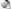 "Euzü Billahi mineş şeytanir racim" Bismillah'ir-Rahman'ir-RahîmKul e'uzü BirabbinNas;Melikin Nas;İlahin Nas;Min şerril vesvasil hannas;Elleziy yüvesvisü fiy sudurin Nas;Minel cinneti ven Nas;De ki: "Sığınırım Nas'ın Rabbine,""Nas'ın Melîki'ne,""Nas'ın İlâhı'na,""El Vesvas'il Hannas'ın (sinip sinip geri dönen, insanı bedenselliğe düşüren vesvese kuvvesi) şerrinden.""O ki, insanların içlerinde vesvese üretir.""Cinlerden ve insanlardan!"Bunun haricinde, cinnî etki altında olanların, büyü yapılmış olanların, Âyet’el Kürsî ile beraber 41 defa bu sûreyi okuyup, ayrıca bu okuma sırasında, nefesi suya üfleyip içmenin bir hayli faydalı olduğu da çeşitli kaynaklardan bize ulaşmıştır. Ayrıca, bu tür rahatsızlıkları olanlara, topluca bu âyetlerin 41 defa okunmasının da çok yararlı olacağı belirtilmiştir.        Allahu la ilahe illâ HUvel Hayy'ül Kayyum* la te'huzuHU sinetün vela nevm* leHU ma fiys Semavati ve ma fiyl Ard* men zelleziy yeşfeu ındeHU illâ Bi iznih* ya'lemu ma beyne eydiyhim ve ma halfehum* ve la yuhıytune Bi şey'in min ılmiHİ illâ Bi ma şa'* vesia Kürsiyyühüs Semavati vel Ard* ve la yeuduhu hıfzuhuma* ve HUvel Alıyy'ül Azıym; Allah O, tanrı yoktur sadece HÛ! Hayy ve Kayyûm (yegâne hayat olan ve her şeyi kendi isimlerinin anlamı ile oluşturan-devam ettiren); O'nda ne uyuklama (âlemlerden bir an için olsun ayrılık), ne de uyku (yaratılmışları kendi hâline bırakıp kendi Zâtî dünyasına çekilme) söz konusudur. Semâlarda ve arzda (âlemlerdeki tümel akıl ve fiiller boyutunda) ne varsa hepsi O'nundur. Nefsinin hakikati olan Esmâ mertebesinden açığa çıkan kuvve olmaksızın (biiznihi) O'nun indînde kim şefaat edebilir... Bilir onların yaşadıkları boyutu ve algılayamadıkları âlemleri... O'nun dilemesi (elvermiş olması) olmadıkça ilminden bir şey ihâta edilemez. Kürsüsü (hükümranlık ve tasarrufu {rubûbiyeti}) semâları ve arzı kapsamıştır. Onları muhafaza etmek O'na ağır gelmez. O Âliyy (sınırsız yüce) ve Azîm'dir (sonsuz azamet).    Kişi bu dualara devam ettiği zaman; o kişinin beyni laser tabancasının ışını gibi, fakat çevresine yaygın olarak öyle bir mikrodalga yayın yapmaktadır ki; bundan bütün CİNLER rahatsız olmakta ve uzaklaşma zorunluluğunu hissetmektedirler.    1-Rabbî enniy messeniyeş şeytanu binusbin ve azâba. Rabbî eûzü bike min hemezâtiş şeyâtıyni ve eûzü bike rabbî en yahdurun. Ve hıfzan min külli şeytânin marid.”(Sad:41- Mü’minun: 97-98-Saffat:7) Rabbim şeytan bana sıkıntı veriyor ve işkence yapıyor. Rabbim şeytanların kışkırtmalarından sana sığınırım; ve yine sana sığınırım onların çevremde bulunmalarından. Ve bütün reddedilmiş azgın şeytanlardan koruduk!CİNLERİN her türlü zarar veren tesirlerine karşı Kur’ân-ı Kerîm’de bulunan bir iki duâ âyeti, beraberce okunduğu zaman son derece tesirli olmaktadır. “Sad” Sûresinin 41. âyeti olan kısmı Eyyûb aleyhi’s-selâm okumuştur. "Mü’minun" Sûresinin 97 ve 98. âyetleri olan kısmı ise Cenâb-ı Hakk tarafından Rasûlullah salla’lâhu aleyhi ve sellem’e öğretilmiştir.CİNLER tarafından kandırılmış bulunan herkes bu duaya devam hâlinde çok büyük faydalar görür.MEDYUMLAR, RUHLARLA, UZAYLILARLA GÖRÜŞTÜKLERİNİ SANANLAR; KENDİNİ EVLİYA, ŞEYH veya MEHDÎ zannedenler bu duâlara şayet bir süre devam ederlerse, o zannı oluşturan tüm veriler kesiliverir.         Gerek "Âyet-el Kürsî" ve gerekse "Muavvizeteyn" denilen "Kul eûzüler" pasif korunma sistemleridir. Kişinin beyin gücünü kuvvetlendirmeye, ruh gücünü kuvvetlendirmeye ve koruyucu manyetik kalkan içine almaya yarayan formüllerdir.Yukarıda verdiğimiz âyetler ise tamamiyle aktif formüldür!. Yani kişi bu dualara devam ettiği zaman; o kişinin beyni laser tabancasının ışını gibi, fakat çevresine yaygın olarak öyle bir mikrodalga yayın yapmaktadır ki; bundan bütün CİNLER rahatsız olmakta ve uzaklaşma zorunluluğunu hissetmektedirler.Burada ayrıca şu hususu da belirtmeden geçmeyelim:CİNLERİN musallat olduğu kişiler ve CİNLERİN çeşitli etkileme sistemleri hakkında “RUH İNSAN CİN” isimli kitabımızda ve "RUH CİN MELEK" isimli video kasetimizde son derece geniş kapsamlı bilgi vermeye çalıştık; İlâhî lûtfu inayet neticesinde. Burada şunu da özellikle vermek istiyorum.Bu duanın tesirli olabilmesi için bir kaç yol vardır;1.Kişinin kendisinin, üzerindeki etki kesilene kadar hergün sabah ve akşam 200 veya 300 kere bu duayı okuması ve ayrıca her okuyuşta bir sürahi su içine nefesini de üfleyerek ve daha sonra da o suyu içerek bünyesini güçlendirmesi.2. Güvenilen sâlih birkaç kişinin biraraya gelerek o kişinin üzerine üçyüzer kere okumaları ve bu arada ortada geniş ağızlı bir kap içinde su bulundurmaları ve daha sonra o kişiye peyder pey bu suyu içirmeleri. Mümkünse o kişinin kendisinin de bu dualara devamı.3. Ayrıca bu kişinin hergün 41 defa "Kul eûzü birabbil felâk" ve "Kul eûzü birabbin nâs" sûrelerini sabah akşam okumaları.Şayet bunların hepsi bir arada yapılırsa daha kolay neticeye ulaşılır.CİNLERİN etkisi altında olan kişiler, bu duaları okumaya başladıkları zaman, önce içlerinde büyük sıkıntı duyarlar. Hattâ bırakın kendilerinin okumasını; çevresindekiler okumaya başlasa, hemen oradan uzaklaşmak isterler.Bunun sebebi, bilinçleri dışında kendilerini elegeçirmiş olan cinlerin o dalgalardan zarar görerek uzaklaşmak istemeleri ve onları da yanlarında götürmeyi arzulamalarıdır.Sıkıntının arkasından, ateş basması, tepeye ateş çıkması gibi haller hissedilir, avuç içlerinde terlemeler görülür. Cinlerin etkisi sonucu; adrenalin salgısının kana karışması neticesi hissedilen şeylerdir bunlar.Şayet kişi bütün bunlara dayanabilir ve kendisi de duaya devam edebilirse, birkaç gün içinde bu sıkıntıları azalır ve rahatlamaya başlar. Bütün mesele, kişinin iradesini kullanıp, direnebilmesi ve korkuyu atabilmesindedir.Bu bahsettiğimiz duaların tatbiki için de, bize göre, hiç bir hocaya gidip para kaptırmanın âlemi yoktur!. Kişinin kendisi veya güvendiği yakın dostları, bunu rahatlıkla yapabilirler.Allah cümlemizi bu konuda bilinçlendirsin ve CİNLER’in elinde oyuncak olup, elâleme rüsvây olmaktan korusun.    "BÜYÜ"nün bozulması için de önereceğimiz en güçlü karşı tesir, daha önceki sayfalarda vermiş olduğumuz "CİN korunma duası"dır;“Rabbî innîy messeniyeş şeytânu binusbin azâb; Rabbi eûzu bike min hemezâtiş şeyâtîni ve eûzu bike en yahdurun. Ve hıfzan min külli şeytânin marid.”(Sad:41- Mü’minun: 97-98-Saffat:7)Bu duayı üç-beş veya daha fazla kişi büyü yapılmış kişinin evinde bir araya gelerek 300 veya 500`er kere okuyabilirler.Bunu üç gün arka arkaya yaparlarsa daha da tesirli olur. Bu dua sırasında büyü yapılmış kişinin de bu duayı okuması gereklidir. Ayrıca bir kişinin sağ elini o büyü yapılmış kişinin başına koyarak okumasında çok fayda olur.Bu arada ortaya bir kab içinde su konur ve okunan dualar bu suya üflenerek daha sonra bu kişiye peyderpey içirilirse daha da tesirli olur.Büyü yapılmış kişide ya da evinde muska bulunursa, bunu aside veya limon suyuna veya sirkeye atarak eritmek en geçerli yoldur.Büyünün tesirli olması için büyücüler günün o saatinin ne saati olduğuna da bakarlar... Meselâ "Venüs saati" veya "Mars saati" gibi... Saatler konusunda geniş bilgi "İNSAN ve SIRLARI" kitabında mevcuttur.      İnsan beyninin ürettiği dalga türleri ile beynin bu yoldaki geniş faaliyetleri hakkında detaylı bilgi "Beyin” ve “Zikir" bölümlerinde mevcuttur.İşte insan bir kelimeyi ve kelime grubunu devamlı olarak okuduğu zaman, yaydığı bu elektromanyetik dalgalar sanki bir şifre şekline sokmaktadır ki; bununla da o şifre ile en yakın yapıdaki bir CİN ile iletişim kurmuş olmaktadır.İşte bu iletişim neticesinde o şifre durumundaki elektromanyetik dalgalar, kendisine en yakın yapıdaki CİNE etki etmekte ve iyi düzenlenebildiği zaman, onu istenilen şeyi yapmaya zorunlu kılmaktadır.Eskilerin deyimiyle, kişi bu duaya devam eder de, buna rağmen CİN o emri yerine getirmezse, o takdirde CİN yanmaktadır!.Şimdi de bu sözün mânâsını açıklayalım:Evet insanın özelliği olan bir kelime veya kelime grubuna belirli oranda devam etmesi sonunda, beyin aracılığıyla yaymış olduğu elektromanyetik dalgalar, o dalga boyuna uygun yapıdaki CİNNİ istenilen şeyi yapmaya zorunlu bırakıyor; yapmaması hâlinde ise, o kişinin o duaya veya kelime grubuna devamı hâlinde yaymış olduğu elektromanyetik güç; yapısı önce de anlattığımız gibi bazı ışınlardan yapılmış olan CİNnin tahribine yâni kaba bir tâbirle yanmasına yol açmaktadır.Kuvvetli bir radyo istasyonunun yaptığı yayın, zayıf bir radyo istasyonunun yayınını bozuyorsa; insanın korunma amaçlı yaptığı zikir ve dualarda da, onun beyninden yayılan dalgalar cinlerin yapısına zarar vermekte ve onları uzaklaşmak zorunda bırakmaktadır. Uzaklaşmadıkları takdirde bu beyin dalgaları onların ölümüne dahi yolaçmaktadır; ki bu olay "cinleri yakma" olarak tanımlanmaktadır.Bu sebeple CİNler, belirli bir çalışmaya devam ederek kendisini yakıcı elektromanyetik dalgalar yayabilecek güçteki kimselerin emri altına girmek zorunda kalmakta; ister istemez "BÜYÜ" dediğimiz, onların emirlerini yerine getirme işine tâbi olmaktadırlar!.Not: “İnsan Beyninin ürettiği elektromanyetik dalgalar” konusunda açıklama için “BEYİN” bölümüne bakınız.   Yayınlarımızın Telif Hakkı Yoktur. Sitemizdeki tüm bilgiler, Hz. MUHAMMED'in (aleyhisselâm) bildirip açıkladığı "ALLAH" ismiyle işaret edilenin hakikatinin ne olduğunun öğrenilmesi ve "DİN" denilen yaşam sisteminin bu vizyonla değerlendirilebilmesi için, tüm insanlarla karşılıksız paylaşılmak üzere hazırlanmıştır. Tüm yayınlarımızı ücresiz okur; dinler, bilgisayarınıza indirebilir, çoğaltabilir; YAZAR ve KAYNAK BELİRTMEK ŞARTIYLA her yoldan bütün çevrenizle paylaşabilirsiniz. Allah ilmine karşılık alınmaz. Prensibimiz maddî ya da manevî karşılıksız paylaşımdır. BÜYÜBir kelime veya cümlenin belirli sayıda ve bazı yan çalışmalarla da desteklenerek okunmasıyla meydana gelen tesirler... Büyük günah-suç Büyük vebal HaramYapanı Din'den çıkaran, kökeni cinlere dayanan olay(Vazifeli Cini harekete geçirerek, sevkedildiği kişiler üzerinde tesirlerini icra eden iş…)BÜYÜ VE BÜYÜCÜLÜKBÜTÜN DİNLER, BÜYÜYÜ İNSANA “HARAM” KILMIŞLARDIR!(Büyü yapan ve yaptıranlar, İslâm Dini’nden çıkmış olur.)BÜYÜNÜN YASAKLANMASININ NEDENİBÜYÜNÜN KÖKENİ CİNLERE DAYANIRCİNLER TARAFINDAN KANDIRILMIŞ KİŞİLERMedyumlar Ruhlarla-uzaylılarla görüştüklerini sananlar Kendini evliya, şeyh, Mehdi zannedenler CİNLERLE NASIL İLETİŞİM KURULUYOR?“RUH ÇAĞIRMA-SPİRİTUALİZM İLE‘’HÜDDAM İLMİ’’ ARASINDAKİ FARKBÜYÜYE JARŞI OKUNACAK-CİNLERDEN KORUNMA ÂYETLERİ(Büyüye, sihre, manyetizmaya ve kişinin iradesini zorlayan dış etkenlere karşı en önemli silâhlar)     PASİF KORUNMA SİSTEMLERİ (Kişinin beyin gücünü kuvvetlendirmeye, ruh gücünü kuvvetlendirmeye ve koruyucu manyetik kalkan içine almaya yarayan formüller...)"KUL EUZÜ"LERÂYET-EL KÜRSİAKTİF KORUNMA SİSTEMİKORUNMA ÂYETLERİBÜYÜNÜN BOZULMASI"CİN"İN YANMASI